        CONSILIUL LOCALAL MUNICIPIULUI CÂMPINAJUDEŢUL PRAHOVAPROIECT DE HOTĂRÂRE Nr.178/22 octombrie 2021privind aprobarea documentației tehnico-economice (faza D.A.L.I.) și a indicatorilor tehnico-economici pentru realizarea obiectivului de investiţii “Refacere și consolidare drum local Str. Siret, L= 50M, Municipiul Câmpinași refacere si consolidare drum local Str. Siret, Zona 2, L= 30 M, Municipiul Câmpina”	Având în vedere Referatul de aprobare nr.43.975/22 octombrie 2021 al d-lui Moldoveanu Ioan-Alin - Primarul Municipiului Câmpina, prin care propune aprobarea  documentației tehnico-economice (faza D.A.L.I.) și a indicatorilor tehnico-economici pentru realizarea obiectivului de investiţii “Refacere și consolidare drum local Str. Siret, L=50m, Municipiul Câmpina și Refacere și consolidare drum local Str. Siret, zona 2, L=30m, Municipiul Câmpina”;            Ținând seama de:	- raportul nr.43.976/22 octombrie 2021, întocmit de Direcția investiții din cadrul Primăriei Municipiului Câmpina;	- raportul nr.43.977/22 octombrie 2021, întocmit de Direcția economică din cadrul Primăriei Municipiului Câmpina,	- avizul Comisiei de specialitate din cadrul Consiliului local al Municipiului Câmpina, respectiv Comisia buget, finanţe, programe finanţare europeană, administrarea domeniului public şi privat şi agricultură;	- avizul Secretarului General al Municipiului Câmpina, înregistrat sub nr.43.980/22 octombrie 2021;	- Nota de fundamentare a Compartimentului investiții, înregistrată sub nr.43.956/22 octombrie 2021;	În baza prevederilor:	- art.9 si art.10 din H.G. nr.907/2016 privind etapele de elaborare şi conţinutul-cadru al documentaţiilor tehnico-economice aferente obiectivelor/proiectelor de investiţii finanţate din fonduri publice, cu modificările și completările ulterioare;În conformitate cu prevederile:- art.44, alin.(1) din Legea nr.273/2006 privind finanțele publice locale, cu modificările și completările ulterioare;	- art.6, alin.(3) și art.30, alin.(1), lit.”c” din Legea nr.24/2000 privind normele de tehnică legislativă pentru elaborarea actelor normative, republicată, cu modificările și completările ulterioare;- art.129, alin. (1), alin.(2), lit.”b” și alin.(4), lit.”d” din O.U.G. nr.57/3 iulie 2019 privind Codul administrativ, cu modificările și completările ulterioare;	În temeiul art.196, alin.(1), lit.”a”, coroborat cu art.139, alin.(1) din O.U.G. nr.57/3 iulie 2019 privind Codul administrativ, cu modificările și completările ulterioare,Consiliul local al Municipiului Câmpina adoptă prezenta hotărâre. 	Art.1. - Se aprobă documentația tehnico-economică (faza D.A.L.I.) și indicatorii tehnico-economici pentru realizarea obiectivului de investiţii “Refacere și consolidare drum local Str. Siret, L=50 m, Municipiul Câmpina și Refacere și consolidare drum local str. Siret, zona 2, L=30 m, Municipiul Câmpina”, conform Anexelor nr.1 și nr.2, care fac parte integrantă din prezenta hotărâre.           Art.2. - Indicatorii tehnico-economici, pentru obiectivul de investiții: “Refacere și consolidare drum local Str. Siret, L=50m, Municipiul Câmpina și Refacere și consolidare drum local Str. Siret, zona 2, L=30m, Municipiul Câmpina”, conform Anexei nr.2, sunt:- capacități:- lungime = 80,00 m- lățime    = 3,50 m- suprafața totală de studiu = 280,00 m.p.- valoare totală investiție:   2.329.213,72 lei (exclusiv TVA)                   	       din care C+M:              2.007.780,01 lei (exclusiv TVA)durata de realizare:         6 luni.                               Art.3. - Prezenta hotărâre se comunică:		- Instituţiei Prefectului Judeţului Prahova;		- Primarului Municipiului Câmpina;		- Direcţiei investiţii;		- Direcției economice;		- Serviciului administrarea domeniului public şi privat;		- Serviciului urbanism şi amenajarea teritoriului. 	  Preşedinte de şedinţă,				               Contrasemnează,		Consilier,						     Secretar General,                                                             				  Moldoveanu ElenaCâmpina, 28 octombrie 2021Nr.________      ROMÂNIAJUDEŢUL PRAHOVA							MUNICIPIUL CÂMPINA     P R I M A RNr.43.975/22 octombrie 2021REFERAT DE APROBAREla proiectul de hotărâre privind privind aprobarea documentației tehnico-economice (faza D.A.L.I.) și a indicatorilor tehnico-economici pentru realizarea obiectivului de investiţii “Refacere și consolidare drum local Str. Siret, L= 50M, Municipiul Câmpina și refacere si consolidare drum local Str. Siret, Zona 2, L= 30 M, Municipiul Câmpina”	Subsemnatul Moldoveanu Ioan - Alin, în calitate de Primar al Municipiului Câmpina, în conformitate cu prevederile art.136, alin.(1) și alin.(2) din O.U.G. nr.57/3 iulie 2019 privind Codul administrativ, cu modificările și completările ulterioare și art.6, alin.(3), art.30, alin.(1), lit.”c” din Legea nr.24/2000 privind normele de tehnică legislativă pentru elaborarea actelor normative, republicată, cu modificările și completările ulterioare, supun analizei și aprobării Consiliului local proiectul de hotărâre privind privind aprobarea documentației tehnico-economice (faza D.A.L.I.) și a indicatorilor tehnico-economici pentru realizarea obiectivului de investiţii “Refacere și consolidare drum local Str. Siret, L= 50M, Municipiul Câmpina și refacere si consolidare drum local Str. Siret, Zona 2, L= 30 M, Municipiul Câmpina”.	Prin Nota de fundamentare nr.43.956/22 octombrie 2021, Direcția investiții – Compartimentul investiții, prezintă necesitatea realizării obiectivului de investiții “Refacere și consolidare drum local str. Siret, L=50m, municipiul Câmpina și  Refacere și consolidare drum local Str. Siret, zona 2,  L=30m, municipiul Câmpina” .Prin implementarea acestui proiect se urmăresc următoarele obiective:a) Obiectiv general: dezvoltarea locală în zonele urbane.b) Obiective specifice:- Aducerea străzii la caracteristicile superioare față de cele existente din punct de vedere al circulației rutiere;- Asigurarea unui flux al circulației fluent și în siguranță;- Asigurarea scurgerii apelor pluviale;- Asigurarea stabilității străzii;- Asigurarea deplasării în siguranță a localnicilor;- Protecția mediului înconjurator.c) Obiective operaționale:Prin consolidarea străzii, se conlucrează în vederea valorificării următoarelor oportunități:- Asigurarea unei politici de amenajare durabilă a teritoriului prin dezvoltarea echilibrată a infrastructurii locale cât și a infrastructurii de legătură;- Îmbunătățirea standardelor de viață ale populației prin îmbunătățirea condițiilor de locuit;- Îmbunătățirea accesului la căile principale de transport, precum și spre obiectivele turistice, industriale, sociale și culturale;- Sporirea interconexiuni spațiilor rurale cu principalii poli locali/regionali de dezvoltare;Beneficiarii direcți și indirecți:Comunitățile locale;Agenții economici din zonă;Participanții la trafic;Investitorii existenți sau potențiali.Rezultate așteptate:Prin consolidarea tronsonului străzii vor aparea următoarele influențe favorabile:a) Din punct de vedere economic:-    îmbunătățirea competitivității economice locale;-    îmbunătățirea accesibilității la instituții sociale și de interes public;-    reducerea consumului de carburant;-    reducerea uzurii anvelopelor auto;-    reducerea timpilor de parcurs.b) Din punct de vedere social:Deplasări mai rapide;Atragerea de noi posibilități de dezvoltare în zonă;c) Asupra mediului:Reducerea poluării prin diminuarea emisiilor ce afectează mediul înconjurător;Reducerea zgomotului;Se asigura colectarea și evacuarea corespunzătoare a apelor pluviale.Indicatori economici:Valoarea totală a investiţiei este de:- valoare totală investiție:   2.329.213,72  lei (exclusiv TVA)                   	       din care C+M:              2.007.780,01  lei (exclusiv TVA)durata de realizare:         6 luni.                               	Cadrul legal aplicabil:	- prevederile art.9 si art.10 din H.G. nr. 907/2016 privind etapele de elaborare şi conţinutul-cadru al documentaţiilor tehnico-economice aferente obiectivelor/ proiectelor de investiţii finanţate din fonduri publice, cu modificările și completările ulterioare;- prevderile art.44, alin.(1) din Legea nr.273/2006 privind finanțele publice locale, cu modificările și completările ulterioare;	- art.129, alin. (1), alin.(2), lit.”b” și alin.(4), lit.”d”, art.196, alin.(1), lit.”a”, coroborat cu art.139, alin.(1)  din O.U.G. nr.57/3 iulie 2019 privind Codul administrativ, cu modificările și completările ulterioare.		PRIMAR,Moldoveanu Ioan – Alin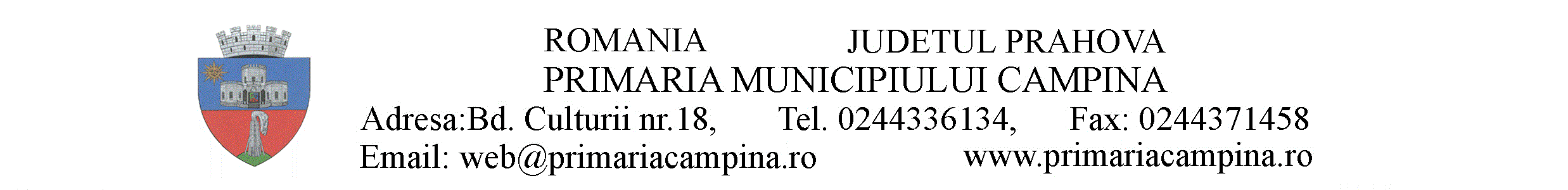 SECRETAR GENERALNr.43.980/22 octombrie 2021A V I Z	Secretarul General al Municipiului Câmpina, Județul Prahova, abilitat de dispozițiile art.243, alin.(1), lit.“a” din O.U.G. nr.57/3 iulie 2019 privind Codul administrativ, cu modificările și completările ulterioare, analizând proiectul de hotărâre inițiat care are la bază referatul de aprobare nr.43.975 /22 octombrie 2021, formulat de dl.Moldoveanu Ioan-Alin – Primarul Municipiului Câmpina;Având în vedere:- raportul nr.43.976/22 octombrie 2021, întocmit de Direcția investiții din cadrul Primăriei Municipiului Câmpina;	- raportul nr.43.977/22 octombrie 2021, întocmit de Direcția economică din cadrul Primăriei Municipiului Câmpina,	acordă AVIZ FAVORABIL, din punct de vedere al legalității, proiectului de hotărâre privind aprobarea  documentației tehnico-economice (faza D.A.L.I.) și a indicatorilor tehnico-economici pentru realizarea obiectivului de investiţii “Refacere și consolidare drum local Str. Siret, L=50m, Municipiul Câmpina și Refacere și consolidare drum local Str. Siret, zona 2, L=30m, Municipiul Câmpina”, motivat de prevederile:	- art.9 si art.10 din H.G. nr.907/2016 privind etapele de elaborare şi conţinutul-cadru al documentaţiilor tehnico-economice aferente obiectivelor/proiectelor de investiţii finanţate din fonduri publice, cu modificările și completările ulterioare;- art.44, alin.(1) din Legea nr.273/2006 privind finanțele publice locale, cu modificările și completările ulterioare;	- art.6, alin.(3) și art.30, alin.(1), lit.”c” din Legea nr.24/2000 privind normele de tehnică legislativă pentru elaborarea actelor normative, republicată, cu modificările și completările ulterioare;- art.129, alin. (1), alin.(2), lit.”b” și alin.(4), lit.”d” și art.196, alin.(1), lit.”a”, coroborat cu art.139, alin.(1) din O.U.G. nr.57/3 iulie 2019 privind Codul administrativ, cu modificările și completările ulterioare.SECRETAR GENERAL,Elena Moldoveanuedit.B.L.